

BPV-bundel voor de opleiding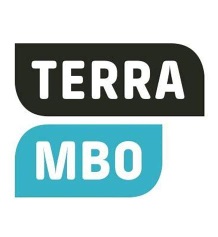 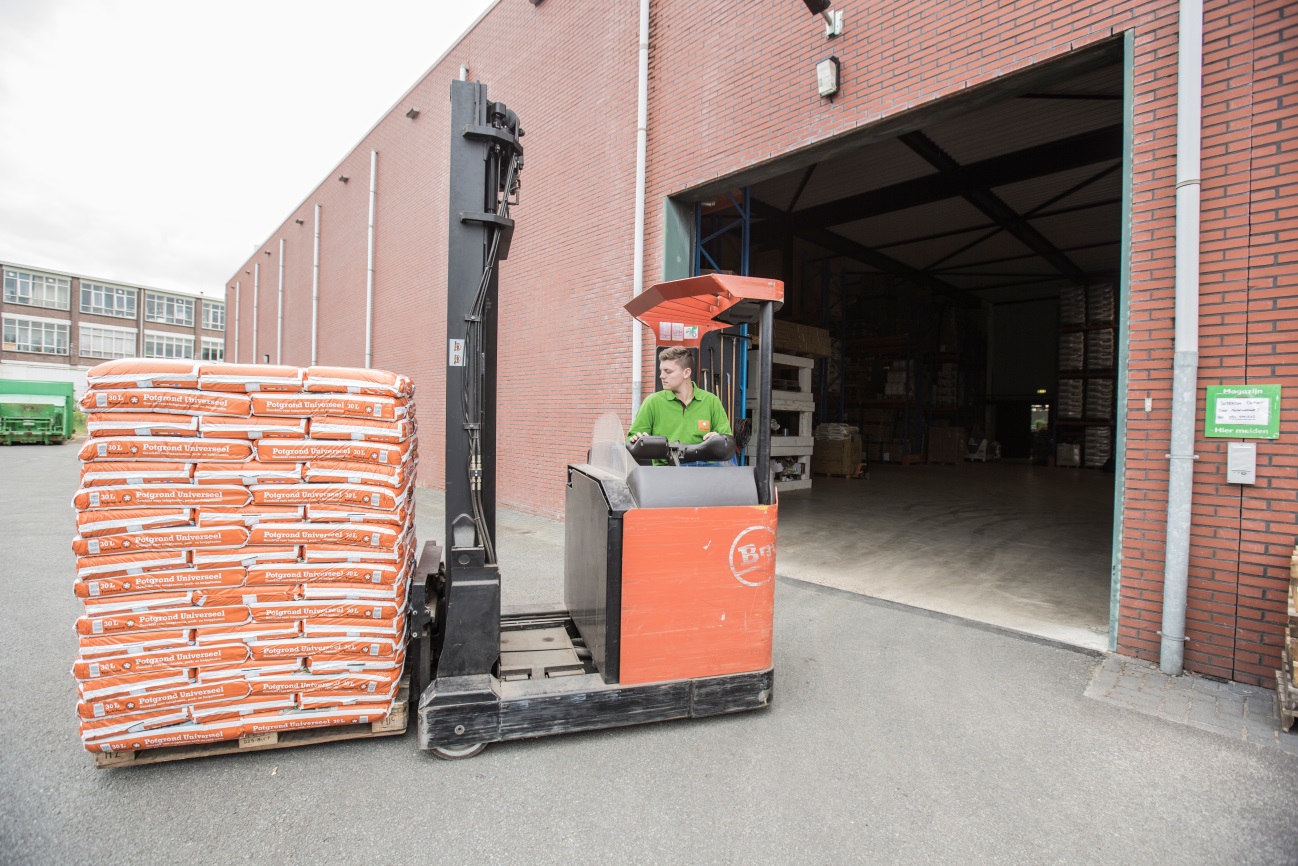 ASSISTENT LOGISTIEK  
Naam student: ………….……………………………………………………….. Vestiging: ………….………………………………………………………………………..… 

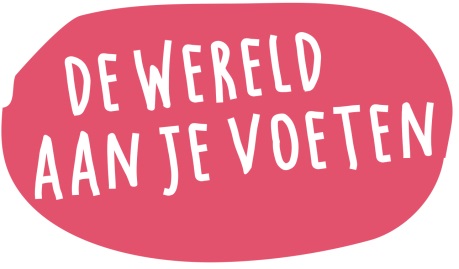 mboterra.nl